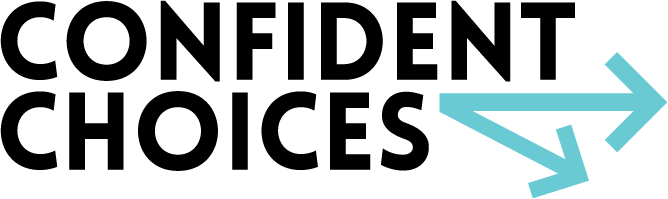 Dear colleague, We hope you are well and adjusting to your new routine in these challenging times. The Confident Choices partners are aware of the hard work Careers Leaders are putting in to support careers programme development, including through collaboration in clusters. Thank you!We are busy planning for September and will be formally involving Careers Leaders in this process at an appropriate time. But we also want to maintain momentum in the next few months and are looking to support Careers Leader CPD with a new initiative.After Easter, we will be launching a series of weekly webinars for Lincolnshire Careers Leaders. It is hoped that these will continue into September and we welcome any offers for further presentations from other individuals or organisations. The only criteria are that they are free and helpful to Careers Leaders in their role. If you are interested in being a part of the project, please contact These webinars will be live, but fear not, you don’t need to be on camera, nor on microphone for that matter!  You will be sent a link for each scheduled session and, from there, you can access a presentation from one of our partner organisations, all of which are designed to enable you to develop your careers provision.  We encourage you to contribute throughout the sessions though the chat (text) facility.  We hope you will engage with as many of these live sessions as possible, but, if this is not practical, they will be recorded for you to access at your leisure.  The webinar sessions for this term are detailed below: Each of the webinars will be informal and as interactive as practically possible.  They will last approximately 30-45 minutes each. We will send another email next week with the webinar link. All you need to do is access this 10 minutes before the webinar is due to commence. Details of the other webinars will follow. Through the link you can also test to see if your speakers are working.  If you have any problems or queries about the webinar series please contact Lucy: admin@complete-careers.com.General enquiries about Confident Choices should be directed to Richard Hughes: hughes.richardb62@gmail.com.Please also remember the Facebook Lincolnshire Careers Leaders group.  This could form the ideal time to make better use of this facility and share ideas and thoughts from the webinars. Kind regards,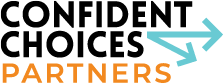 DATE AND TIMETITLEGATSBY BENCHMARKHOSTDESCRIPTIONFriday 1st May 2020 (11am)Careers Policy, Programme,Strategy,Development Plan.What are they and how do I prepare them?1 – Stable Careers ProgrammeJohn Ambrose (Complete-Careers LLP)There is plenty of statutory guidance, requirements, research and best practice guides surrounding careers, but a complete lack of consistency of what each are referring to. This webinar to help to create clarity of meaning to enable you to effectively plan your careers provision and prepare the necessary documentation.Thursday 7th May 2020 (11am)Supporting with FE and HE encounters7 – Encounters with further and higher educationEllis Potter (LiNCHigher)Things we can cover here are: What are the benefits of these encounters (particularly FE encounters due to reluctance of some schools to engage with other sixth forms/FECs)? Maximising the impact of HE trips (eg adding in talks from university HR/marketing/finance to provide encounters with employers/experiences of workplaces)LiNCHigher support and reviewing the evidence for the value of these sorts of visits.Friday 15th May 2020 (11am)Using open data to source labour market information2 - Learning from career and labour market informationKatya Bozukova, (Lincolnshire Open Research and Innovation Centre - LORIC) A quick and easy introduction to finding and labour market information to support your students.Friday 22nd May 2020 (11am)Understanding the requirements of good encounters5 - Encounters with employers and employeesDebbie Boon(Greater Lincolnshire LEP)Understand why meaningful encounters with employers are important•Understand the impact and evidence around employer encounters•Explore some top tips and what the best practice is with relation to planning meaningful employer encounters•Useful resourcesFriday 5th June 2020 (10am) Externally evidencing Gatsby and Embedding a Continuous Improvement Cycle – Stable Careers Programme All benchmarks Janet Hutchinson (Complete Careers) This webinar will support anyone considering working towards the Quality in Careers Standard to quality assure their careers programme.  The DFE ‘strongly recommends’ all schools work towards the national Quality in Careers Standard, which fully incorporates Gatsby.  The webinar will explore how to work towards the standard, gathering evidence and illustrating ‘Gatsby plus’ criteria of best practice.  Friday 5th June 2020 (11am)Careers Link Governors – who, what, why and how?All benchmarksRachel Green (Careers and Enterprise Company)Rachel will look at how to ensure as a careers leader you make use of the careers link governor. Covering who they are/should be, why they are important and how to engage them. Friday 12th June 2020 (10am) Work experience postponed/cancelled? – Challenges with GB6 and how can we overcome them.6 – Experiences of the workplaceAlex Nightingale(Greater Lincolnshire LEP)Nationally schools are struggling to achieve GB6, our Lincolnshire figures also mirror the national picture. Add into the mix that work experience for most schools is likely to be cancelled. This webinar will look at what we can do to try and ensure pupils are having 'experiences of the workplace' when we get back to normality.Friday 12th June 2020 (11am)An exploration of gender and career choice3 – Addressing the needs of each pupilAllison Webb (BG Futures)In 2020 we find ourselves in a society in the UK where 12.3% of engineers are female, 22% of girls study physics at ‘A’ level and 15% of nursery/primary teachers are male. There has been a school of thought that differences in male and female brains mean we are ‘predetermined and hardwired’ to follow traditional roles. More recent research, however, found it was impossible to divide brains neatly into male/female. So what is happening and should we attempt to intervene? As career professionals what could work to influence and open up the choices young people make?Friday 19th June 2020 (11am)Careers and the whole curriculum4 - Linking curriculum learning to careersJo Welch (Complete- Careers LLP)This session identifies how and why Gatsby has become central to the current Statutory Guidance for career education in schools and the Ofsted Inspection Framework.  The session helps delegates to understand how they can implement this benchmark at a strategic and operational level.     It is a useful CPD session for Careers Leaders, senior leaders and subject teachers.Friday 26th June 2020 (11am)Introduction to Compass + All benchmarksAlex Nightingale & Liz Draper-Smethurst (Greater Lincolnshire LEP) A brief overview of the new Careers and Enterprise Company careers leader software. Designed to help you benchmark, manage, track and report on your school’s careers programme.Friday 3rd July 2020 (11am)Approaches to personal guidance8 - Personal guidanceJohn Ambrose (Complete-Careers LLP)The webinar will review the requirements for schools relating to Personal Guidance as set out in the Statutory Guidance. It will explore the options open to schools, while ensuring provision is prioritised for those with the most need. It will challenge traditional approaches to guidance… Friday 10th July 2020 (10am)Exploring the gaps3 – Addressing the needs of each pupilEllis Potter (LiNC Higher)Using the ‘Explaining the Gaps’ survey to identify hot and cold spots in knowledge of, attitude towards, aspirations towards and intention to study in HE, with trends identified amongst genders, year groups and by area. The webinar will share how LiNCHigher utilises this data to adapt their programme to identify the needs of a school year groups.Friday 10th July 2020 (11am)An Introduction to working with cultural minorities and EAL students3 – Addressing the needs of each pupilKellie Noon (PAN Associates)Looking at global cultural differences this webinar will introduce the key themes to consider and understand when working with people from other countries, to inform how you interact and communicate with them. This will help to understand interactions with both pupils and parents. This webinar will also look at key issues for EAL students and easy steps we can take to communicate more clearly with them as well as how we can easily adapt content to make it more accessible for them.